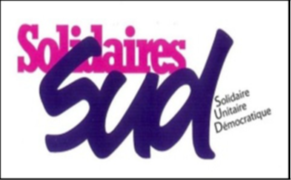 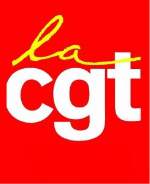 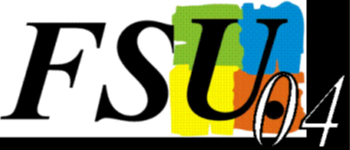 Le moment est propice pour tous ensemble s’engager dans l’action, le rassemblement c’est le cadeau de noël qu’il nous faut porter au gouvernement !L’engagement du mouvement syndical dans son ensemble, donnera de l’épaisseur à nos luttes. Ce ne sont pas les mesures proposées par MACRON qui écartent chômeurs, retraités et une grosse partie des salariés qui calmeront un peuple en colère.Face à cela ce n’est pas la couleur du gilet qui va nous diviser !D’autant plus que les grands patrons s’en sortent bien encore une fois !Les syndicats CGT, SOLIDAIRES, FSU condamnent la généralisation de la répression et des violences qui ont marqué ces derniers jours de mobilisations.Nous ne pouvons céder à la violence, il nous faut encore augmenter le rapport de force pour impacter l’économie !Répondre à l’urgence sociale c’est :Le SMIC à 1800 euros avec 300 euros d’augmentation immédiat avec répercussion sur l’ensemble des salaires mais aussi des pensions et des minimas sociauxUne fiscalité progressive permettant de financer des mesures visant la justice sociale, solidaire et écologiqueUne sécurité sociale intégrant le remboursement à 100% financée par les cotisations sociales et la mise à contribution des revenus du capitalLa création de pôles publics gérés par les citoyens des secteurs come l’énergie, l’eau, les transports, la santé, l’éducation, le logement, les activités postales…….Le rétablissement de l’ISFLa suppression du CICE pour financer l’augmentation des salaires